التهيئةأهداف الوحدة ( دليل الوحدة)الأهداف الاجرائية  السلوكيةاجراءات التنفيذاستراتيجيات التدريس الحديثةالوسائل التعليميةمهارات التفكيرأساليب التقويم وأدواتهنشاط رقمحدث واقعي قصةطرح مشكلةقراءة نص من مرجععرض صورمشاهدة فيلم تعليميمدخل تاريخيأخرىتتلو سورة الغاشية من المصحف تلاوة مجودة.تحفظ سورة الغاشية  حفظا متقنا .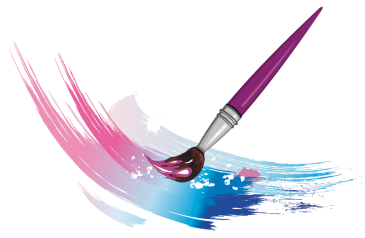 تبين ما معنى الغاشية تستنتج أقسام الناس يوم القيامة تصف وجوه الكفار يوم القيامة.تبحث في الآيات عن طعام وشراب أهل النارتقارن بين وجوه المؤمنين والكفار يوم القيامة تبرر بهجة واستبشار وجوه المؤمنين يوم القيامة  . تصف ما أعده  الله لأهل الجنة من خلال الآيات .تعدد مخلوقات الله العظيمة الواردة في السورة .تبرر ذكر هذه المخلوقات ( الأبل واسماء والأرض والجبال )في الآيات .تسمي لمن وجه الخطاب في قوله ( فذكر )تستنتج مصير من تولى وكفر من خلال الآيات .تستخرج من  الآيات  كلمات مقترنة بـال تصنف الكلمات المستخرجة إلى ال قمرية وال شمسية ..تستعد للأخرة بالأعمال الصالحة المقرية للجنة .تحرص على اتباع الرسول في أقواله وأفعاله .تنفيذ خطوات التلاوة تلاوة  مجودة من قبل المعلمة.التلاوة الجماعية الترديديةالتلاوة الفردية للمجيداتتوضيح معاني المفردات الغريبةشرح الآيات بأسلوب مبسط لأذهان التلميذاتالعودة للتلاوة الجماعية الترديديةتطبيق طريقة المحو التدريجي للحفظالتسميع الفردي للطالباتالتطبيق: تلاوات الطالبات من المصحف الشريف حنى يجتمع حفظ الكلمة مع رسمها وتعويدهن الاشارة بالإصبع الى الكلمة التي تقرأمع المتابعة والتصحيح       الحوار والمناقشةحل المشكلاتالتعلم التعاونيالبحث والاكتشافالاستقصاءتمثيل الأدوارالقصةالخرائط الذهنيةالتعلم باللعبأخرى:التعلم النشط ( المساجلة الحلقية )كتاب الطالبة /كتاب النشاطأجهزة العرضشفافياتجهاز تسجيلمراجع ، صحفمجسماتعيناتلوحات ورسوماتفيلم تعليميأخرى:عمليات العلم الأساسية:الملاحظةالتصنيفالقياسالاستنتاجعلاقات الأرقامأخرىعمليات التفكير الإبداعيالطلاقةالمرونةالأصالةالعصف الذهنيأخرى:التفكير الناقد:مهارة تحديد الأولويات.مهارة التمييز بين المعلوماتالتقويم المعتمد على الأداءالتواصلالملاحظةسلم التقديرقائمة الشطبالأسئلة والأجوبةأخرى:التاريخالحصةالتاريخالحصةالتاريخالحصةالتاريخالحصةالأحد 12 / 1  /1437هـالسادسةالأربعاء  15/1/1437هـالاولى الاحد 19 / 1 /1437هـالسادسةالأربعاء 22/1 / 1437هـالأولى الاثنين  13 /  1 /1437هـالخامسة - السادسةالخميس 16 / 1 /1437هـالأولىالاثنين 20/1/ 1437هـالخامسة -السادسةالخميس  23/ 1 / 1437هـالاولىالثلاثاء  14/  1 /1437هـالثانية - السادسةالثلاثاء 21 / 1 / 1437هـالثانية –السادسة الموضوع : سورة الغاشية 11-26الموضوع : سورة الغاشية 11-26الموضوع : سورة الغاشية 11-26الموضوع : سورة الغاشية 11-26الموضوع : سورة الغاشية 11-26الموضوع : سورة الغاشية 11-26الموضوع : سورة الغاشية 11-26الموضوع : سورة الغاشية 11-26